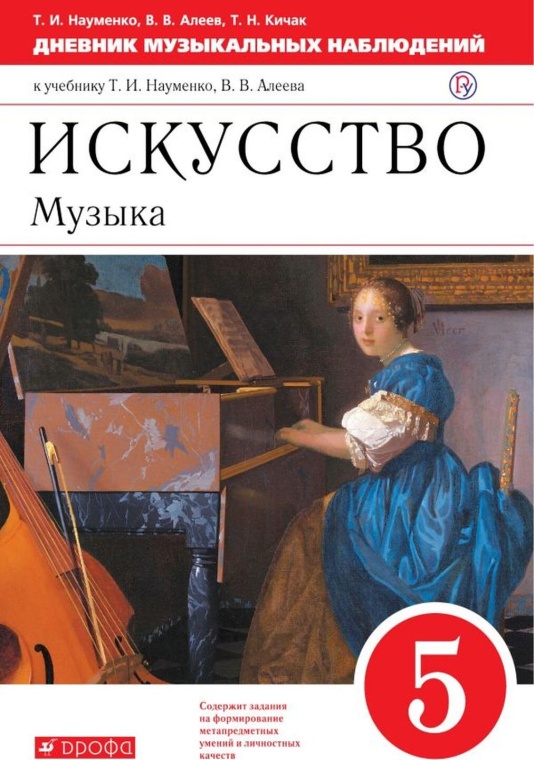 Музыка ( 5-8 класс) — аннотация к рабочим программамРабочая программа по предмету «Музыка» для 5-8 классов на основе Федерального государственного образовательного  стандарта основного общего образования, Концепции духовно-нравственного развития и воспитания личности гражданина России, Фундаментального ядра содержания общего образования, Примерных программ «Музыка», «Искусство» основного общего образования.УЧЕБНО-МЕТОДИЧЕСКИЙ КОМПЛЕКС (УМК)Науменко Т. И., Алеев В. В. Искусство. Музыка. Учебник. 5 класс. М.: ДрофаНауменко Т. И., Алеев В. В. Искусство. Музыка. Учебник. 6 класс. М.: ДрофаНауменко Т. И., Алеев В. В. Искусство. Музыка. Учебник. 7 класс. М.: ДрофаНауменко Т. И., Алеев В. В. Искусство. Музыка. Учебник. 8 класс. М.: ДрофаУЧЕБНЫЙ ПЛАН (КОЛИЧЕСТВО ЧАСОВ)5 класс — 1 час в неделю, 35 часов в год6 класс — 1 час в неделю, 35 часов в год
7 класс — 1 час в неделю, 35 часов в год8 класс — 1 час в неделю, 35 часов в годОсновная цель реализации программы  — воспитание музыкальной культуры как части всей духовной культуры обучающихся. Основным содержанием музыкального обучения и воспитания является личный и коллективный опыт проживания и осознания специфического комплекса эмоций, чувств, образов, идей, порождаемых ситуациями эстетического восприятия (постижение мира через переживание, интонационно-смысловое обобщение, содержательный анализ произведений, моделирование художественно-творческого процесса, самовыражение через творчество). В  процессе конкретизации учебных целей их реализация осуществляется по следующим направлениям: 1) становление системы ценностей обучающихся, развитие целостного миропонимания в единстве эмоциональной и познавательной сферы; 2) развитие потребности в общении с произведениями искусства, осознание значения музыкального искусства как универсальной формы невербальной коммуникации между людьми разных эпох и народов, эффективного способа автокоммуникации; 3) формирование творческих способностей ребёнка, развитие внутренней мотивации к интонационно-содержательной деятельности. Важнейшими задачами изучения предмета «Музыка» в основной школе являются: 1. Приобщение к общечеловеческим духовным ценностям через личный психологический опыт эмоционально-эстетического переживания. 2. Осознание социальной функции музыки. Стремление понять закономерности развития музыкального искусства, условия разнообразного проявления и бытования музыки в человеческом обществе, специфики её воздействия на человека. 3. Формирование ценностных личных предпочтений в сфере музыкального искусства. Воспитание уважительного отношения к системе культурных ценностей других людей. Приверженность парадигме сохранения и развития культурного многообразия. 4. Формирование целостного представления о комплексе выразительных средств музыкального искусства. Освоение ключевых элементов музыкального языка, характерных для различных музыкальных стилей. 5. Развитие общих и специальных музыкальных способностей, совершенствование в предметных умениях и навыках, в том числе: а) слушание (расширение приёмов и навыков вдумчивого, осмысленного восприятия музыки; аналитической, оценочной, рефлексивной деятельности в связи с прослушанным музыкальным произведением); б) исполнение (пение в различных манерах, составах, стилях; игра на доступных музыкальных инструментах, опыт исполнительской деятельности на электронных и виртуальных музыкальных инструментах); в) сочинение (элементы вокальной и инструментальной импровизации, композиции, аранжировки, в том числе с использованием цифровых программных продуктов); г) музыкальное движение (пластическое интонирование, инсценировка, танец, двигательное моделирование и др.); д) творческие проекты, музыкально-театральная деятельность (концерты, фестивали, представления); е) исследовательская деятельность на материале музыкального искусства. 6. Расширение культурного кругозора, накопление знаний о музыке и музыкантах, достаточное для активного, осознанного восприятия лучших образцов народного и профессионального искусства родной страны и мира, ориентации в истории развития музыкального искусства и современной музыкальной культуре.Программа обеспечивают достижение выпускниками основной школы определённых личностных, метапредметных и предметных  результатов.ЛИЧНОСТНЫЕ РЕЗУЛЬТАТЫформирование  целостного  представления  о  поликультурной картине современного музыкального мира;обогащение  духовного  мира  на  основе  присвоения  художественного опыта человечества;
обогащенное представление о художественных ценностях произведений разных видов искусства;инициативность и самостоятельность в решении разноуровневых учебно-творческих задач;
наличие   предпочтений,   художественно-эстетического вкуса, эмпатии, эмоциональной отзывчивости и заинтересованного отношения к искусству;умение   рассуждать,   выдвигать   предположения,   обосновывать  собственную  точку  зрения  о  художественных  явлениях социума;соответствующий  возрасту  уровень  восприятия  искусства;навыки проектирования индивидуальной и коллективной художественно-творческой деятельности;контроль  собственных  учебных  действий  и  самостоятельность в постановке творческих задач;участие   в   учебном   сотрудничестве   и   творческой   деятельности  на  основе  уважения  к  художественным  интересам сверстников. Личностные результаты освоения рабочей программы по музыке для основного общего образования достигаются во взаимодействии учебной и воспитательной работы, урочной и внеурочной деятельности. Они должны отражать готовность обучающихся руководствоваться системой позитивных ценностных ориентаций, в том числе в части: 1. Патриотического воспитания: осознание российской гражданской идентичности в поликультурном и многоконфессиональном обществе; знание Гимна России и традиций его исполнения, уважение музыкальных символов республик Российской Федерации и других стран мира; проявление интереса к освоению музыкальных традиций своего края, музыкальной культуры народов России; знание достижений отечественных музыкантов, их вклада в мировую музыкальную культуру; интерес к изучению истории отечественной музыкальной культуры; стремление развивать и сохранять музыкальную культуру своей страны, своего края. 2. Гражданского воспитания: готовность к выполнению обязанностей гражданина и реализации его прав, уважение прав, свобод и законных интересов других людей; осознание комплекса идей и моделей поведения, отражённых в лучших произведениях мировой музыкальной классики, готовность поступать в своей жизни в соответствии с эталонами нравственного самоопределения, отражёнными в них; активное участие в музыкально-культурной жизни семьи, образовательной организации, местного сообщества, родного края, страны, в том числе в качестве участников творческих конкурсов и фестивалей, концертов, культурно-просветительских акций, в качестве волонтёра в дни праздничных мероприятий. 3. Духовно-нравственного воспитания: ориентация на моральные ценности и нормы в ситуациях нравственного выбора; готовность воспринимать музыкальное искусство с учётом моральных и духовных ценностей этического и религиозного контекста, социально-исторических особенностей этики и эстетики; придерживаться принципов справедливости, взаимопомощи и творческого сотрудничества в процессе непосредственной музыкальной и учебной деятельности, при подготовке внеклассных концертов, фестивалей, конкурсов. 4. Эстетического воспитания: восприимчивость к различным видам искусства, умение видеть прекрасное в окружающей действительности, готовность прислушиваться к природе, людям, самому себе; осознание ценности творчества, таланта; осознание важности музыкального искусства как средства коммуникации и самовыражения; понимание ценности отечественного и мирового искусства, роли этнических культурных традиций и народного творчества; стремление к самовыражению в разных видах искусства. 5. Ценности научного познания: ориентация в деятельности на современную систему научных представлений об основных закономерностях развития человека, природы и общества, взаимосвязях человека с природной, социальной, культурной средой; овладение музыкальным языком, навыками познания музыки как искусства интонируемого смысла; овладение основными способами исследовательской деятельности на звуковом материале самой музыки, а также на материале искусствоведческой, исторической, публицистической информации о различных явлениях музыкального искусства, использование доступного объёма специальной терминологии. 6. Физического воспитания, формирования культуры здоровья и эмоционального благополучия: осознание ценности жизни с опорой на собственный жизненный опыт и опыт восприятия произведений искусства; соблюдение правил личной безопасности и гигиены, в том числе в процессе музыкально-исполнительской, творческой, исследовательской деятельности; умение осознавать своё эмоциональное состояние и эмоциональное состояние других, использовать адекватные интонационные средства для выражения своего состояния, в том числе в процессе повседневного общения; сформированность навыков рефлексии. 7. Трудового воспитания: установка на посильное активное участие в практической деятельности; трудолюбие в учёбе, настойчивость в достижении поставленных целей; интерес к практическому изучению профессий в сфере культуры и искусства; уважение к труду и результатам трудовой деятельности. 8. Экологического воспитания: повышение уровня экологической культуры, осознание глобального характера экологических проблем и путей их решения; участие в экологических проектах через различные формы музыкального творчества. Личностные результаты, обеспечивающие адаптацию обучающегося к изменяющимся условиям социальной и природной среды: освоение обучающимися социального опыта, основных социальных ролей, норм и правил общественного поведения, форм социальной жизни, включая семью, группы, сформированные в учебной исследовательской и творческой деятельности, а также в рамках социального взаимодействия с людьми из другой культурной среды; стремление перенимать опыт, учиться у других людей  — как взрослых, так и сверстников, в том числе в разнообразных проявлениях творчества, овладения различными навыками в сфере музыкального и других видов искусства; смелость при соприкосновении с новым эмоциональным опытом, воспитание чувства нового, способность ставить и решать нестандартные задачи, предвидеть ход событий, обращать внимание на перспективные тенденции и направления развития культуры и социума; способность осознавать стрессовую ситуацию, оценивать происходящие изменения и их последствия, опираясь на жизненный интонационный и эмоциональный опыт, опыт и навыки управления своими психо-эмоциональными ресурсами в стрессовой ситуации, воля к победе. МЕТАПРЕДМЕТНЫЕ РЕЗУЛЬТАТЫ Метапредметные результаты освоения основной образовательной программы, формируемые при изучении предмета «Музыка» 5 кл:  1. Овладение универсальными познавательными действиями. Базовые логические действия: устанавливать существенные признаки для классификации музыкальных явлений, выбирать основания для анализа, сравнения и обобщения отдельных интонаций, мелодий и ритмов, других элементов музыкального языка;       сопоставлять, сравнивать на основании существенных признаков произведения, жанры и стили музыкального и других видов искусства;      обнаруживать взаимные влияния отдельных видов, жанров и стилей музыки друг на друга, формулировать гипотезы о взаимосвязях;       выявлять общее и особенное, закономерности и противоречия в комплексе выразительных средств, используемых при создании музыкального образа конкретного произведения, жанра, стиля;       выявлять и характеризовать существенные признаки конкретного музыкального звучания;       самостоятельно обобщать и формулировать выводы по результатам проведённого слухового наблюдения-исследования.     Базовые исследовательские действия:        следовать внутренним слухом за развитием музыкального процесса, «наблюдать» звучание музыки;        использовать вопросы как исследовательский инструмент познания;        формулировать собственные вопросы, фиксирующие несоответствие между реальным и желательным состоянием учебной ситуации, восприятия, исполнения музыки;        составлять алгоритм действий и использовать его для решения учебных, в том числе исполнительских и творческих задач;        проводить по самостоятельно составленному плану небольшое исследование по установлению особенностей музыкально-языковых единиц, сравнению художественных процессов, музыкальных явлений, культурных объектов между собой;       самостоятельно формулировать обобщения и выводы по результатам проведённого наблюдения, слухового исследования.     Работа с информацией:    применять различные методы, инструменты и запросы при поиске и отборе информации с учётом предложенной учебной задачи и заданных критериев;   понимать специфику работы с аудиоинформацией, музыкальными записями;   использовать интонирование для запоминания звуковой информации, музыкальных произведений;    выбирать, анализировать, интерпретировать, обобщать и систематизировать информацию, представленную в аудио- и видеоформатах, текстах, таблицах, схемах;     использовать смысловое чтение для извлечения, обобщения и систематизации информации из одного или нескольких источников с учётом поставленных целей;      оценивать надёжность информации по критериям, предложенным учителем или сформулированным самостоятельно;         различать тексты информационного и художественного содержания, трансформировать, интерпретировать их в соответствии с учебной задачей;     самостоятельно выбирать оптимальную форму представления информации (текст, таблица, схема, презентация, театрализация и др.) в зависимости от коммуникативной установки.    Овладение системой универсальных познавательных действий обеспечивает сформированность когнитивных навыков обучающихся, в том числе развитие специфического типа интеллектуальной деятельности  — музыкального мышления. 2. Овладение универсальными коммуникативными действиями  Невербальная коммуникация: - воспринимать музыку как искусство интонируемого смысла, стремиться понять эмоционально-образное содержание музыкального высказывания, понимать ограниченность словесного языка в передаче смысла музыкального произведения; - передавать в собственном исполнении музыки художественное содержание, выражать настроение, чувства, личное отношение к исполняемому произведению; - осознанно пользоваться интонационной выразительностью в обыденной речи, понимать культурные нормы и значение интонации в повседневном общении; - эффективно использовать интонационно-выразительные возможности в ситуации публичного выступления;                  - распознавать невербальные средства общения (интонация, мимика, жесты), расценивать их как полноценные элементы коммуникации, адекватно включаться в соответствующий уровень общения. Вербальное общение: - воспринимать и формулировать суждения, выражать эмоции в соответствии с условиями и целями общения; - выражать своё мнение, в том числе впечатления от общения с музыкальным искусством в устных и письменных текстах; - понимать намерения других, проявлять уважительное отношение к собеседнику и в корректной форме формулировать свои возражения; - вести диалог, дискуссию, задавать вопросы по существу обсуждаемой темы, поддерживать благожелательный тон диалога; - публично представлять результаты учебной и творческой деятельности. Совместная деятельность (сотрудничество):      Развивать навыки эстетически опосредованного сотрудничества, соучастия, сопереживания в процессе исполнения и восприятия музыки; - понимать ценность такого социально-психологического опыта, экстраполировать его на другие сферы взаимодействия; - понимать и использовать преимущества коллективной, групповой и индивидуальной музыкальной деятельности, выбирать наиболее эффективные формы взаимодействия при решении поставленной задачи; - принимать цель совместной деятельности, коллективно строить действия по её достижению: распределять роли, договариваться, обсуждать процесс и результат совместной работы; уметь обобщать мнения нескольких людей, проявлять готовность руководить, выполнять поручения, подчиняться; оценивать качество своего вклада в общий продукт по критериям, самостоятельно сформулированным участниками взаимодействия; - сравнивать результаты с исходной задачей и вклад каждого члена команды в достижение результатов, разделять сферу ответственности и проявлять готовность к представлению отчёта перед группой.     3. Овладение универсальными регулятивными действиями Самоорганизация:-  ставить перед собой среднесрочные и долгосрочные цели по самосовершенствованию, в том числе в части творческих, исполнительских навыков и способностей, настойчиво продвигаться к поставленной цели; - планировать достижение целей через решение ряда последовательных задач частного характера;-  самостоятельно составлять план действий, вносить необходимые коррективы в ходе его реализации; - выявлять наиболее важные проблемы для решения в учебных и жизненных ситуациях; - самостоятельно составлять алгоритм решения задачи (или его часть), выбирать способ решения учебной задачи с учётом имеющихся ресурсов и собственных возможностей, аргументировать предлагаемые варианты решений; - делать выбор и брать за него ответственность на себя.     Самоконтроль (рефлексия):-  владеть способами самоконтроля, самомотивации и рефлексии; - давать адекватную оценку учебной ситуации и предлагать план её изменения; - предвидеть трудности, которые могут возникнуть при решении учебной задачи, и адаптировать решение к меняющимся обстоятельствам; - объяснять причины достижения (не достижения) результатов деятельности; понимать причины неудач и уметь предупреждать их, давать оценку приобретённому опыту; - использовать музыку для улучшения самочувствия, сознательного управления своим психоэмоциональным состоянием, в том числе стимулировать состояния активности (бодрости), отдыха (релаксации), концентрации внимания и т. д.     Эмоциональный интеллект: - чувствовать, понимать эмоциональное состояние самого себя и других людей, использовать возможности музыкального искусства для расширения своих компетенций в данной сфере; - развивать способность управлять собственными эмоциями и эмоциями других как в повседневной жизни, так и в ситуациях музыкально-опосредованного общения; -  выявлять и анализировать причины эмоций; понимать мотивы и намерения другого человека, анализируя коммуникативно-интонационную ситуацию; регулировать способ выражения собственных эмоций.    Принятие себя и других: - уважительно и осознанно относиться к другому человеку и его мнению, эстетическим предпочтениям и вкусам;    признавать своё и чужое право на ошибку, при обнаружении ошибки фокусироваться не на ней самой, а на способе улучшения результатов деятельности;-  принимать себя и других, не осуждая; - проявлять открытость; - осознавать невозможность контролировать всё вокруг. Овладение системой универсальных учебных регулятивных действий обеспечивает формирование смысловых установок личности (внутренняя позиция личности) и жизненных навыков личности (управления собой, самодисциплины, устойчивого поведения, эмоционального душевного равновесия и т. д.). Метапредметные   результатыПознавательные Учащиеся научатся:анализировать собственную учебную деятельность и вносить  необходимые коррективы для достижения запланированных результатов;использовать различные источники информации; стремиться к самостоятельному общению с искусством и художественному самообразованию;размышлять о воздействии музыки на человека, ее взаимосвязи с жизнью и другими видами искусства;определять цели и задачи собственной музыкальной деятельности, выбирать средства и способы ее осуществления в реальных жизненных ситуациях;Учащиеся получат возможность научиться:• основам рефлексивного чтения;• ставить проблему, аргументировать её актуальность;• самостоятельно проводить исследование на основе применения методов наблюдения и эксперимента;• выдвигать гипотезы о связях и закономерностях событий, процессов, объектов;• организовывать исследование с целью проверки гипотез;• делать умозаключения (индуктивное и по аналогии)и выводы на основе аргументации.Регулятивные Учащиеся научатся:проявлять  творческую инициативу и самостоятельность в процессе овладения учебными действиями;оценивать современную культурную и музыкальную жизнь общества и видение своего предназначения в ней;определять цели и задачи собственной музыкальной деятельности, выбирать средства и способы ее осуществления в реальных жизненных ситуациях.Учащиеся получат возможность научиться:• самостоятельно ставить новые учебные цели и задачи;• построению жизненных планов во временной перспективе;• при планировании достижения целей самостоятельно и адекватно учитывать условия и средства их достижения;• выделять альтернативные способы достижения цели и выбирать наиболее эффективный способ;• основам саморегуляци и в учебной и познавательной деятельности в форме осознанного управления своим поведением и деятельностью, направленной на достижение поставленных целей;• осуществлять познавательную рефлексию в отношении действий по решению учебных и познавательных задач;• адекватно оценивать объективную трудность как меру фактического или предполагаемого расхода ресурсов на решение задачи;• адекватно оценивать свои возможности достижения цели определённой сложности в различных сферах самостоятельной деятельности;• основам саморегуляци и эмоциональных состояний;• прилагать волевые усилия и преодолевать трудности и препятствия на пути достижения целей.КоммуникативныеУчащиеся научатся:аргументировать свою точку зрения в отношении музыкальных произведений, различных явлений отечественной и зарубежной музыкальной культуры;Учащиеся получат возможность:участвовать в жизни класса, школы, города и др., общаться, взаимодействовать со сверстниками в совместной творческой   деятельностиприменять полученные знания о музыке как виде искусства для решения разнообразных художественно-творческих задач; договариваться и приходить к общему решению в совместной деятельности, в том числе в ситуации столкновения интересов;вступать в диалог, а также участвовать в коллективном обсуждении проблем, участвовать в дискуссии и аргументировать свою позицию.ПРЕДМЕТНЫЕ РЕЗУЛЬТАТЫ . Предметные результаты характеризуют сформированность у обучающихся основ музыкальной культуры и проявляются в способности к музыкальной деятельности, потребности в регулярном общении с музыкальным искусством во всех доступных формах, органичном включении музыки в актуальный контекст своей жизни. Обучающиеся, освоившие основную образовательную программу по предмету «Музыка»: — осознают принципы универсальности и всеобщности музыки как вида искусства, неразрывную связь музыки и жизни человека, всего человечества, могут рассуждать на эту тему; — воспринимают российскую музыкальную культуру как целостное и самобытное цивилизационное явление; знают достижения отечественных мастеров музыкальной культуры, испытывают гордость за них; — сознательно стремятся к укреплению и сохранению собственной музыкальной идентичности (разбираются в особен- ностях музыкальной культуры своего народа, узнают на слух родные интонации среди других, стремятся участвовать в исполнении музыки своей национальной традиции, понимают ответственность за сохранение и передачу следующим поколениям музыкальной культуры своего народа);— понимают роль музыки как социально значимого явления, формирующего общественные вкусы и настроения, включённого в развитие политического, экономического, религиозного, иных аспектов развития обществаПредметные результаты:иметь представление о роли музыкального искусства в жизни общества и каждого отдельного человека;воспринимать конкретные музыкальные произведения и различные события в мире музыки;проявлять устойчивый интерес к музыке, художественным традициям своего народа; различным видам музыкально-творческой деятельности;понимать интонационно-образную природу музыкального искусства и средства  художественной выразительности;знать основные жанры музыкально-поэтического народного творчества, отечественного и зарубежного музыкального наследия;рассуждать  о специфике музыки, особенностях музыкального языка, отдельных произведений и стилях музыкального искусства в целом;применять специальную терминологию для классификации различных явлений музыкальной культуры;постигать музыкальные и культурные традиции своего народа и разных народов мира;расширять и обогащать опыт в разнообразных видах музыкально-творческой деятельности, включая информационно-коммуникационные технологии;осваивать знание о музыке, овладевать практическими умениями и навыками реализации собственного творческого потенциала.находить взаимодействие между музыкой и литературой, музыкой и изобразительным искусством на основе знаний, полученных из учебника для 5-8 классов,  и выражать их в размышлениях о музыке, подборе музыкальных стихотворений и создавать музыкальные рисунки; определять главные отличительные особенности музыкальных жанров – песни, романса, хоровой музыки, оперы, балета, а также музыкально – изобразительных жанров;знать имена  композиторов – а также некоторых художественных особенностей музыкального импрессионизма; проявление навыки вокально–хоровой деятельности: исполнять одноголосные произведения с не дублирующим вокальную партию аккомпанементом, петь  а capella,  в унисон, правильно распределять дыхание в длинной фразе, использовать цепное дыхание.СОДЕРЖАНИЕ:5 классТема года: «МУЗЫКА И ДРУГИЕ ВИДЫ ИСКУССТВА»Музыка рассказывает обо всём. (1 час)Древний союз.  (4 часа)Слово и музыка (3 часа)Песня. (3 часа)Романс. (2 часа)Хоровая музыка. (2 часа)Опера.   (2 часа)Балет.   (2 часа)Музыка звучит в литературе. (2 часа)Музыка и изобразительное искусство. (2 часа)Музыкальный портрет.   (1 час)Пейзаж в музыке.   (2 часа)Музыкальная живопись» сказок и былин. (3 часа)Музыка в произведениях изобразительного искусства. ( 3 часа)Уроки - повторения (3 часа)6 классТема года: «В ЧЕМ СИЛА МУЗЫКИ?»Музыка души. (1 час)Тысяча миров музыки. (7 часов)Заключительный урок по теме «Тысяча миров музыки». (1 час)Как создаётся музыкальное произведение. (1 час)Ритм. (6 часов)Мелодия. (3 часа)Гармония. (4 часа)Полифония. (2 часа)Фактура. (2 часа)Тембры. (2 часа)Динамика. (2 часа)Чудесная тайна музыки. (2 час)Уроки повторения  (2 часа)7 классТема года: «СОДЕРЖАНИЕ И ФОРМА В МУЗЫКЕ»О единстве содержания и формы в художественном произведении (1 час)Содержание в музыке (3 часа)Каким бывает музыкальное содержание (5 часа)Музыкальный образ (3 часа)О чём рассказывает музыкальный жанр (4 часа)Форма в музыке (1 час)Что такое музыкальная форма (2 часа)Виды музыкальных форм (8 часов)Музыкальная драматургия (8 часов)8 классТема года: «ТРАДИЦИЯ И СОВРЕМЕННОСТЬ В МУЗЫКЕ»Музыка «старая» и «новая» (1 час)Настоящая музыка не бывает «старой» (1 час)Сказочно- мифологические темы (5 часов)Мир человеческих чувств (7 часов)В поисках истины и красоты (10 часов)О современности в музыке (9 часов)Уроки повторения  (2 часа )Принципы работы с учащимися с ОВЗ:1. Организация работы с учетом их особенностей.2. Метод сопровождения.3. Доступность изложения учебного материала.4. Адаптация к школе и социальному окружению.5. Контрольные мероприятия, направленные не на выявления конкретных знаний (даты, термины), а на выявление того, как ученик научился логически мыслить, обобщать, делать выводы, классифицировать, анализировать, применять знания на практике, корректируя их как в сторону усложнения заданий, так и в сторону их упрощения.   Усвоение учебного материала по истории вызывает затруднения у учащихся с ЗПР в связи с такими их особенностями, как быстрая утомляемость, недостаточность абстрактного мышления, недоразвитие пространственных представлений, низкие общеучебные умения и навыки. Учет особенностей учащихся классов VII вида требует, чтобы при изучении нового материала обязательно происходило многократное его повторение; расширенное рассмотрение тем и вопросов, раскрывающих связь истории с жизнью; актуализация первичного жизненного опыта учащихся.Адаптированная  программа ставит следующие цели:изучение исторического материала;овладение знаниями и умениями;коррекционное воздействие изучаемого материала на личность ученика;формирование личностных качеств гражданина;подготовка подростка с ОВЗ к жизни,   Адаптированная образовательная программа призвана решать ряд задач: образовательных, воспитательных, коррекционно – развивающих.   Образовательные задачи: усвоить важнейшие факты истории; создать исторические представления, отражающие основные явления прошлого; усвоить доступные для учащихся исторические понятия, понимание некоторых закономерностей общественного развития; овладеть умением применять знания по истории в жизни;выработать умения и навыки самостоятельной работы с историческим материалом.   Воспитательные задачи:гражданско – патриотическое воспитание учащихся; воспитание уважительного отношения к народам разных национальностей; нравственно - эстетическое воспитание; трудовое воспитание; формирование мировоззрения учащихся.Коррекционно – развивающие задачи: развитие и коррекция: внимания, восприятия, воображения, памяти, мышления, речи, эмоционально – волевой сферы.История как учебный предмет в классах для детей с ОВЗ имеет большое значение для всестороннего развития учащихся. Исторический  материал в силу своего содержания обладает значительными возможностями для развития и коррекции познавательной деятельности детей с нарушением интеллекта: они учатся анализировать, сравнивать изучаемые события и явления, понимать причинно-следственные связь. Работа с историческими атласами и  картами, способствует развитию абстрактного мышления. Систематическая словарная работа на уроках истории расширяет словарный запас детей, помогает им правильно употреблять новые слова в связной речи. Формы контроля: тестирование, самостоятельная работа, практическая работа, творческая работа, зачет, защита проекта.